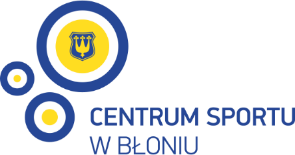 KARTA ZGŁOSZENIA DRUŻYNY DO ZAWODÓW PŁYWACKICH „DZIEŃ SPORTU – MAZOVIA 2021” BŁONIE GMINA…………………………IMIĘ I NAZWISKO OPIEKUNA ………………………………………… TEL. KONTAKTOWY………………………                                                                    ………………………………………                                                                               (podpis opiekuna) LP.NAZWISKO I IMIĘKATEGORIA WIEKOWA KONKURENCJE 12345678910111213141516